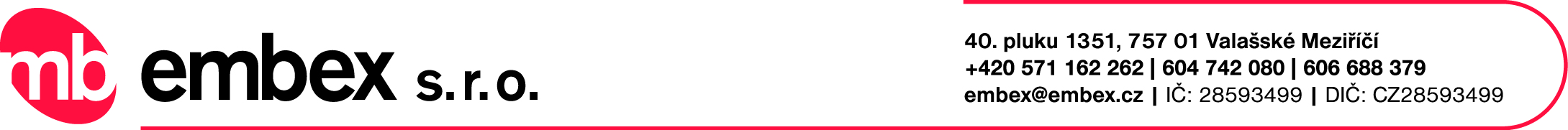 SMLOUVAo poskytování tiskových služeb č. 1809******************************************************SMLUVNÍ STRANYPŘEDMĚT SMLOUVYKONFIGURACE ZAŘÍZENÍPODMÍNKY SMLOUVYSPECIFIKACE SLUŽEBVšechny ceny jsou uvedeny v Kč bez DPH.Předmětem smlouvy je závazek dodavatele poskytovat odběrateli tiskové, kopírovací a skenovací služby prostřednictvím tiskového řešení specifikovaného v bodě 2.1 této smlouvy a to včetně dodávek souvisejícího spotřebního materiálu na sklad odběratele a bezplatné výměny originálních náhradních dílů. U tiskového řešení uvedeného v bodě 2.1 nepřechází vlastnické právo k předmětu smlouvy na odběratele. Odběratel bude tiskové řešení užívat jen ke své vnitřní potřebě.Dodavatel umístí do prostředí odběratele zařízení, software a technologie uvedené v bodě 2.1 této smlouvy aby jej na dobu stanovenou bodem 2.2 této smlouvy užíval v souladu s ustanoveními a dodatky této smlouvy a odběratel jej přijímá. Cílem je zabezpečení potřeb kopírování, tisku a skenování osobám z prostředí odběratele. Provozování předmětu smlouvy bude uskutečňováno na náklady dodavatele.Součástí této smlouvy o poskytování tiskových služeb je také závazek dodavatele k vykonávání servisní činnosti na předmětu smlouvy v rozsahu uvedeném v bodě 2.3 této smlouvy. Servisní činnost vyjadřuje pravidelnou údržbu, servisní opravy a nastavení zařízení, dodávky a výměny náhradních dílů a veškerého nutného a potřebného materiálu spotřebního charakteru včetně odvozu a ekologické likvidace použitých dílů a prostředků nezbytných k plnění předmětu smlouvy a také dopravní náklady a práci servisních techniků. Součástí této smlouvy je rovněž sestavení a instalace předmětu smlouvy v prostředí odběratele.Zařízení budou předána a převzata uvedením do provozu, instalací v místě specifikovaném v bodě 3.1 této smlouvy. Po celou dobu platnosti a účinnosti této smlouvy budou v tomto místě umístěna. Zařízení mohou být přemístěna pouze na základě souhlasu dodavatele, vždy za přítomnosti servisního technika dodavatele, pokud nebude dohodnuto jinak.   3. 	MÍSTO UMÍSTĚNÍ | REALIZACE SLUŽEB | ODPOVĚDNÉ KONTAKTNÍ OSOBY4. 	CENA A PLATEBNÍ PODMÍNKY4.2 	ZPŮSOB FAKTURACEOdběratel se zavazuje, že bude pravidelně písemnou formou na emailovou adresu embex@embex.cz předávat stav počítadel stroje a to vždy k poslednímu dni příslušného měsíce nebo umožní dodavateli vyčíst počítadla stroje elektronicky formou internetové aplikace eMaintenance. Vyúčtování za poskytnuté služby se bude provádět měsíčně, není-li ve smlouvě dohodnuto jinak. Podkladem pro výpočet bude kontrolní list s uvedenými odečty počítadel stroje. Poskytované tiskové služby jsou hrazeny odběratelem formou poplatku za každou zhotovenou kopii/výtisk vztažený k ekvivalentu formátu A4 (např. cena kopie/výtisku formátu A3 je účtována dvojnásobkem formátu A4), zjištěného odečtem počtu kopií/výtisků z počitadla stroje v měsíčních intervalech, o kterém bude dodavatelem veden kontrolní list.4.3 	PLATEBNÍ PODMÍNKYZajištění tiskových služeb je účtováno dodavatelem 1x za měsíc sběrnou fakturou (daňovým dokladem), vystaveným nejpozději 15. pracovní den, následující po provedení odečtu, zasílaným poštou na adresu odběratele. Faktury musí obsahovat všechny náležitosti daňového dokladu a jsou splatné do 30 dnů od data vystavení, není-li ve smlouvě dohodnuto jinak. Faktury musí být odběratelem uhrazeny bankovním převodem na účet dodavatele. Obě smluvní strany se výslovně dohodly, že v případě nedodržení termínu splatnosti faktury uhradí odběratel dodavateli úroky z prodlení ve výši 0,05% z fakturované částky za každý den prodlení.5. 	SERVISNÍ PODMÍNKYPracovní doba dodavatele je pondělí až pátek od 7:00 do 16:00 hodinKontakty pro nahlášení údržby, oprav a servisu:Odběratel podává zprávu o nutnosti servisu nebo dovážky spotřebního materiálu telefonicky nebo emailem na kontakty uvedené v bodě 5.25.4 	Dodavatel se zavazuje provádět pravidelnou údržbu a opravy tak, jak si je vyžaduje předmět smlouvy dle specifikace výrobce, aby nedošlo k poškození zařízení.5.5 	Dodavatel se zavazuje realizovat servisní zásahy následovně:identifikace závady, nutný servisní zásah = reakční doba do 8 pracovních hodinběžná údržba, drobné opravy = reakční doba do 8 pracovních hodindodávka spotřebního materiálu na vyžádání odběratele = reakční doba do 8 pracovních hodinDodavatel se zavazuje identifikovat závadu a sdělit další postup opravy do 2 pracovních dnů nahlášení požadavku. V případě nemožnosti dokončit opravu do 48 hodin od nahlášení se dodavatel zavazuje poskytnout na dobu opravy, překračující tuto hranici, výkonově přiměřený stroj.Poskytnutí služeb nebo zboží, které nejsou předmětem této smlouvy nebo jsou nad rámec této smlouvy se zavazuje odběratel dohodnout s dodavatelem předem a uhradit jejich cenu dle platného ceníku dodavatele. Jedná se např. o:jakékoliv servisní návštěvy a opravy vyžadované odběratelem mimo řádnou pracovní dobu dodavatelenáklady související s přemístěním zařízení na jiné stanovištějakékoli opravy a úpravy vyžadované v souvislosti s poškozením, zásahy a úpravami stroje, které provedl sám odběratel nebo jiné osoby, jež k tomu nejsou dodavatelem pověřeny, nebo které vzniknou důsledkem porušení povinnosti odběratele, viz. článek 7. této smlouvy.Drobné závady a nepodstatné vady nezbavují odběratele povinnosti splatit sjednané úhrady.Dodavatel neodpovídá za škody vzniklé přerušením provozu předmětu smlouvy.6.  	POVINNOSTI DODAVATELEDopravit předmět smlouvy na místo určené odběratelem, instalovat jej tam, zprovoznit a předat jej odběrateli	formou předávacího protokolu a to nejpozději do 14 dnů od podpisu této smlouvy.Provést zaškolení obsluhy a předat návod k obsluze stroje v den předání předmětu smlouvy odběrateli.Zajistit plný a okamžitý servis předmětu smlouvy včetně jeho příslušenství a dodávku materiálu potřebného 	k provozu předmětu smlouvy.7. 	POVINNOSTI ODBĚRATELEUmístit předmět smlouvy v odpovídajících prostorách a užívat jej podle návodu přiměřeně jeho povaze a určení.Umožnit pracovníkům dodavatele přístup k předmětu smlouvy kdykoliv v předem dohodnutém termínu. Zajistit přístup pro provádění oprav a pravidelných servisních údržeb v době pracovních dnů mezi 7:00 až 16:00 hodinou.Nepřemisťovat předmět smlouvy bez předchozí písemné dohody s dodavatelem.Používat pro provoz stroje pouze spotřební materiál dodaný dodavatelem s výjimkou kancelářského papíru.V případě jakýchkoliv poruch zařízení je odběratel povinen o těchto poruchách bezodkladně informovat dodavatele, aby tento v souladu s touto smlouvou zajistil jejich řádnou opravu. Odběratel se zavazuje nepřevádět předmět smlouvy na jinou osobu, nedávat jej do zástavy, nepronajímat třetí osobě nebo jiným způsobem nedávat jinému k dispozici.Uzavřením této smlouvy odběratel nezískává žádná vlastnická práva k předmětu smlouvy.Odběratel odpovídá za škody vzniklé krádeží předmětu smlouvy, neodborným zacházením nebo poškozením způsobeným třetí osobou. Odstranění těchto vad bude odběrateli vyúčtováno dle platného ceníku dodavatele. Důsledky škodné události nezbavují odběratele povinnosti hradit vystavené faktury. 8. 	ODSTOUPENÍ OD SMLOUVY8.1 	Dodavatel může s okamžitou platností odstoupit od této smlouvy, jestliže se odběratel dostane do prodlení s úhradou plateb a nezaplatí do 10 dnů od odeslání písemné urgence, či bylo proti odběrateli zahájeno insolvenční řízení.8.2	Dodavatel může od smlouvy odstoupit, pokud odběratel nebude dodržovat technologickou kázeň vztahující se k předmětu smlouvy, bude používat jiný než určený spotřební materiál nebo opakovaně porušuje smluvní ustanovení.8.3	Obě smluvní strany mohou od smlouvy odstoupit, pokud druhá strana závažným způsobem poruší své základní povinnosti vyplývající z této smlouvy.8.4	V případě bodu 8.1 se odběratel zavazuje zpřístupnit ihned po doručení písemné výpovědi prostor, kde se nachází předmět smlouvy a připravit jej k předání dodavateli. V případě bodu 8.2 a 8.3 se ukončení provede písemnou formou, přičemž toto je zapotřebí sdělit druhé straně minimálně 30 dnů před dnem, ke kterému má být smlouva ukončena.8.5	Odstoupením od smlouvy se odběratel nezbavuje povinnosti k vypořádání svých závazků.9. 	UKONČENÍ SMLOUVY9.1	Ukončení smlouvy je dáno výše uvedenou dobou trvání smlouvy, která začíná běžet dnem podepsání této smlouvy. Toto datum je uvedeno na konci této smlouvy u podpisů obou smluvních stran.9.2	Ukončení smlouvy se provede písemnou výpovědí, která musí být doručena na adresu dodavatele nejpozději do 	30 dnů před řádným termínem ukončení smlouvy. 9.3	Po řádném ukončení smlouvy je možno po vzájemné dohodě využívat dále předmět smlouvy odběratelem na základě nově uzavřeného číslovaného dodatku k této smlouvě.10. 	OSTATNÍ UJEDNÁNÍSmluvní strany se dohodly, že škola smlouvu po jejím uzavření bez zbytečného odkladu odešle k uveřejnění v registru smluv vedeného Ministerstvem vnitra ČR. 

Smluvní strany prohlašují, že žádná část smlouvy nenaplňuje znaky obchodního tajemství ve smyslu zákona č. 89/2012 Sb., občanský zákoník, v platném znění.

Pro případ, kdy je v uzavřené smlouvě uvedeno rodné číslo, e-mailová adresa, telefonní číslo, číslo účtu fyzické osoby, bydliště/sídlo fyzické osoby, se smluvní strany dohodly, že smlouva bude uveřejněna bez těchto údajů. Dále se smluvní strany dohodly, že smlouva bude uveřejněna bez podpisů. 11. 	ZÁVĚREČNÉ PROHLÁŠENÍ A PODPISY11.1	Odběratel prohlašuje, že byl poučen o podmínkách, které se týkají provozu tiskového zařízení.11.2	Případné změny a doplňky této smlouvy jsou možné pouze dohodou obou stran v písemné formě, která musí být podepsána zástupci dodavatele a odběratele.11.3	Případná neplatnost některého ujednání této smlouvy nemá za následek neplatnost celé smlouvy.11.4	Práva a povinnosti neupravené touto smlouvou se řídí příslušnými ustanoveními občanského zákoníku. Právní vztahy se řídí právním řádem České republiky.11.5	Tato smlouva byla sepsána ve dvou vyhotoveních, z nichž každá smluvní strana obdrží jeden výtisk. Tato smlouva nabývá platnosti dnem jejího podpisu oběma smluvními stranami a účinnosti dnem podpisu protokolu o převzetí stroje, který se stane nedílnou součástí této smlouvy jako příloha č.1.11.6	Jakékoliv změny této smlouvy musí být učiněny pouze formou písemných očíslovaných dodatků podepsaných oběma smluvními stranami.11.7	Všechny ceny uvedené v této smlouvě jsou uvedeny bez DPH.11.8	Tato smlouva byla řádně přečtena a na důkaz souhlasu s touto smlouvou připojují účastníci své vlastnoruční podpisy.   Návrh smlouvy podán ve Valašském Meziříčí dne 25.06.2018	   Návrh smlouvy přijat v Uherském Hradišti dne: 25.06.2018Dodavatel:embex s.r.o. Odběratel:Základní škola UNESCO, Uherské Hradiště, Komenského nám. 350 p.o.Sídlo:40. pluku 1351, 757 01, Valašské MeziříčíSídlo:Komenského náměstí 350,686 62, Uherské HradištěIČ:28593499IČ:70436070DIČ:CZ28593499DIČ:CZ70436070Registrace v OR:Krajský soud Ostrava, oddíl C, vložka 33527Registrace v OR:/Bankovní spojení:Bankovní spojení:Statutární zástupce:Martin BaratkaStatutární zástupce:Mgr. Jan Vorba, ředitel školyE-MAIL:E-MAIL: POPIS ZBOŽÍPART NUMBERVÝROBNÍ ČÍSLO Canon imageRUNNER ADVANCE 4225i8032B005QXM14662 Canon DADF H1, oboustranný podavač originálů 4957B002 Canon kazetová jednotka AF1 (2x550 listů)3755B001 // Doba trvání smlouvy (od data instalace): 	 24 měsíců   36 měsíců   48 měsíců   60 měsíců 24 měsíců   36 měsíců   48 měsíců   60 měsíců Cena za zhotovené stránky (tisky/kopie):ČB         (formát A4)0,25 Kč Cena za zhotovené stránky (tisky/kopie):ČB         (formát A3)0,50 KčBARVA   (formát A4)/ KčBARVA   (formát A3)/ Kč Dodávky xerografického papíru: ANO   NETonerové náplně a spotřební materiál: ANO   NENáhradní díly a servisní práce: ANO   NECestovné a dopravné: ANO   NEPředzásobení spotřebním materiálem: ANO   NE Pracovní doba poskytování servisních služeb: po-pá, 7:00-16:00   rozšířená pracovní dobaReakční doba a příjezd servisního technika:  do 4 hodin    do 8 hodin    do 16 hodin    Termín odstranění závady (od zahájení):  do 24 hodin    do 48 hodin    do 72 hodin Perioda fakturace (platebním převodem): měsíčně   čtvrtletně   pololetně   ročněSplatnost faktur (od data vystavení): 10 dnů   14 dnů   30 dnů   60 dnůHlášení závad a požadavků: eMaintenance   Email: embex@embex.cz  3.1  MÍSTO UMÍSTĚNÍ | INSTALACE ZAŘÍZENÍ  Název:Základní škola UNESCO, Uherské Hradiště  Ulice, č.p.:Komenského náměstí 350  Město:686 02, Uherské Hradiště  Umístění/kancelář:Hradební 189, Uherské Hradiště  Doba převzetí (od-do / mimo):8:00 – 16:00 hod.  3.2  ODPOVĚDNÁ KONTAKTNÍ OSOBA ODBĚRATELE ZAŘÍZENÍ  3.2  ODPOVĚDNÁ KONTAKTNÍ OSOBA ODBĚRATELE ZAŘÍZENÍ  Jméno:Pavel Slavík  Telefon:  Email:  4.1  CENOVÉ PODMÍNKY  Měsíční povinná splátka (paušál): 	0,00 Kč0,00 Kč  Cena za zhotovené stránky (tisky/kopie):ČB         (formát A4)0,25 Kč  Cena za zhotovené stránky (tisky/kopie):ČB         (formát A3)0,50 KčBARVA   (formát A4)/ KčBARVA   (formát A3)/ Kč   ODPOVĚDNÁ KONTAKTNÍ OSOBA DODAVATELE ZAŘÍZENÍ  ODPOVĚDNÁ KONTAKTNÍ OSOBA DODAVATELE ZAŘÍZENÍ  Jméno:Aleš Strnad  Telefon:  Email:Martin Baratka, jednatel společnostiMgr. Jan Vorba, ředitel školyza stranu DODAVATELEza stranu ODBĚRATELE